İlçesi		: Kepsut                                                                                                              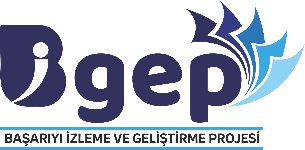 Okul Adı	:125. Yıl YBOOKUL ÇALIŞMA RAPORUYenilikçi Eğitim – Öğretim Ortamları ve Tasarım Beceri Atölyeleri Alanındaki ÇalışmalarPROJENİN İLGİLİ MADDESİYAPILAN ÇALIŞMALAR(Özet olarak belirtilecektir.)SORUMLUYÖNETİCİ/ÖĞRETMENÇALIŞMANIN TARİHİ4.1 2023 Eğitim Vizyonu çerçevesinde Balıkesir İl Millî Eğitim Müdürlüğü İnşaat – Emlak Şube Müdürlüğü ve Strateji Geliştirme Müdürlüğü tarafından uygun görülen okullara Tasarım Beceri Atölyeleri oluşturulmasına yönelik çalışmalar İlçe Millî Eğitim Müdürlükleri ve okul müdürlükleri iş birliğiyle yüz yüze/çevrimiçi yürütülür. Bu kapsamda, her türlü yerel destek, kamu ve özel kurum, meslek odası ve hayırsever katkıları temin edilir.Tasarım Beceri Atölyesi kurulumu dahilinde atölye etkinlikleri yapılacaktır.Erhan Kolak2020-2021Eğitim-Öğretim Yılı Süresince